บันทึกแนวทางการปฏิบัติที่ดีชื่อผลงาน การพัฒนาการศึกษาเพื่อผลิตกำลังคนนักวิชาชีพที่เน้นปฏิบัติการ (Hands-On)1.เจ้าของผลงาน คณะกรรมการจัดการองค์ความรู้ด้านการเรียนการสอน2.สังกัด มหาวิทยาลัยเทคโนโลยีราชมงคลล้านนา ลำปาง3. ชุมชนนักปฏิบัติ	  ด้านการผลิตบัณฑิต			  ด้านการวิจัย  ด้านการพัฒนาสมรรถนะการปฏิบัติงาน4.ประเด็นความรู้ (สรุปลักษณะผลงานที่ประสบความสำเร็จ)	มหาวิทยาลัยเทคโนโลยีราชมงคลล้านนา ลำปาง มีการจัดการเรียนการสอนทั้งรูปแบบการเรียนรู้เชิงรับ (Passive Learning) และการเรียนรู้เชิงรุก (Active Learning)  ทั้งในรายวิชาทฤษฎี  รายวิชาปฏิบัติ และวิชาพื้นฐานทั่วไป   คณะกรรมการการดำเนินงานการจัดการองค์ความรู้ได้ดำเนินการทบทวนผลการดำเนินงาน รวบรวมองค์ความรู้  วิธีการปฏิบัติที่ดี ตลอดจนบทเรียนต่างๆในการทำงานโดยศึกษายุทธศาสตร์ชาติ ยุทธศาสตร์ของมหาวิทยาลัย ในประเด็นยุทธศาสตร์การพัฒนาการศึกษาเพื่อผลิตกำลังคนนักวิชาชีพที่เน้นปฏิบัติการ (Hand-On) รวมถึงองค์ความรู้ในการผลิตบัณฑิตให้เป็นที่ยอมรับในวงวิชาชีพ ซึ่งสามารถสรุปประเด็นสำคัญในการมุ่งเน้นผลิตบัณฑิตนักปฏิบัติได้ 5 หัวข้อ ดังนี้	1.การวางแผนการสอน	2.การดำเนินการสอน	3.การประเมินประสิทธิภาพการสอน	4.การปรับปรุงและพัฒนาการเรียนการสอน	5.ปัญหาและอุปสรรคต่อการผลิตบัณฑิตนักปฏิบัติ	จากกระบวนการสกัดความรู้จากคณาจารย์ในครั้งนี้ ทำให้ได้กระบวนการสอนที่เน้นการฝึกนักศึกษาให้เป็นบัณฑิตนักปฏิบัติ ซึ่งมีรายละเอียดดังนี้	1.การวางแผนการสอน		การวางแผนการสอนของคณาจารย์ได้วางแผนให้ครอบคลุมเนื้อหาที่ระบุไว้ใน มคอ.3 ซึ่งได้ระบุขอบเขตของเนื้อหา ตามกรอบมาตรฐานคุณวุฒิระดับอุดมศึกษาแห่งชาติ	2.การดำเนินการสอน		การดำเนินการสอนทางคณาจารย์ได้จัดการเรียนการสอนให้เป็นไปตามแผนการสอนที่ระบุไว้ตามกรอบมาตรฐานคุณวุฒิระดับอุดมศึกษาแห่งชาติ โดยเน้นกระบวนการเรียนรู้แบบ Active Leaning ซึ่งสามารถจำแนกได้  7  วิธีคือ		2.1 การจัดการเรียนรู้ผ่านปัญหา (Problem-based Learning)		2.2 การจัดการเรียนรู้ผ่านโครงงาน (Project-based Learning)2.3 การจัดการเรียนรู้ผ่านกิจกรรม (Activity-based Learning)2.4 การเรียนรู้ที่เน้นทักษะกระบวนการคิด (Thinking Based Learning)2.5 การเรียนรู้แบบใช้กรณีศึกษา (Case-Study Learning)2.6 การเรียนรู้โดยใช้สถานการณ์จำลองเสมือนจริง2.7 การเรียนรู้ที่มีการบูรณาการระหว่างรายวิชา ระหว่างสาขา และระหว่างคณะ เพื่อให้เกิดองค์ความรู้ที่นักศึกษาสามารถนำไปประยุกต์ใช้ได้จริงนอกจากการสอนด้วยเทคนิคต่างๆแล้ว ยังมีการสอดแทรกกิจกรรมหรือการจัดโครงการที่เชื่อมโยงกับเนื้อหาในการเรียน เพื่อให้เกิดทักษะการเรียนรู้ในศตวรรษที่ 21  เป็นการส่งเสริมให้บัณฑิตมีความรู้ มีทักษะ ตลอดจนมีคุณธรรมและจริยธรรมที่ตรงตามความต้องการของสถานประกอบการ  3.การประเมินประสิทธิภาพการสอนการประเมินประสิทธิภาพการสอนสำหรับการเรียนรู้ที่เน้นการฝึกบัณฑิตนักปฏิบัติ มีการประเมินในรูปแบบต่างๆเช่น  การสร้างสถาณการณ์จำลองเพื่อให้นักศึกษาได้แสดงความรู้หรือความคิดเห็น   การซักถาม-การโต้ตอบ   การจัดโครงงานหรือโครงการต่างๆที่เน้นให้นักศึกษาได้ฝึกคิดและลงมือปฏิบัติด้วยตนเอง เช่นโครงการ street food  การออกแบบทริปการท่องเที่ยว  การประเมินจากการให้นักศึกษาลงมือสอบปฏิบัติ  การออกแบบและสร้างผลิตภัณฑ์ใหม่ๆที่มีมูลค่าในเชิงพาณิชย์  เป็นต้น4.การปรับปรุงและพัฒนาการเรียนการสอนการปรับปรุงและพัฒนาการเรียนการสอน ทำได้หลายวิธีเช่น พิจารณาถึงผลการจัดการเรียนการสอนในภาคการศึกษาที่ผ่านมา จากนั้นนำมาวิเคราะห์จุดแข็ง-จุดอ่อน เพื่อนำไปปรับปรุงและพัฒนาการเรียนการสอนในภาคการศึกษาต่อไป  การปรับปรุงจากข้อเสนอแนะของผู้ประกอบการหรือหน่วยงานที่นักศึกษาได้ฝึกงาน เป็นต้น5.ปัญหาและอุปสรรคต่อการผลิตบัณฑิตนักปฏิบัติปัญหาและอุปสรรคต่อการผลิตบัณฑิตนักปฏิบัติที่สำคัญมีดังนี้	5.1 งบประมาณ   ปัญหาและอุปสรรคในด้านงบประมาณที่เกิดขึ้นเช่น การเบิกจ่ายล่าช้า  การได้รับจัดสรรงบประมาณไม่เพียงพอ  ทำให้กลไกการจัดการเรียนการสอนไม่เป็นไปตามที่ระบุไว้ในแผน เป็นต้น	5.2 วัสดุการเรียนการสอน, ครุภัณฑ์, จำนวนอาจารย์ในการฝึกทักษะไม่เพียงพอ   ปัญหาและอุปสรรคเหล่านี้เช่น วัสดุสำหรับการฝึกปฏิบัติไม่เพียงพอมีจำนวนน้อย มีความเสื่อมโทรม ครุภัณฑ์ชำรุด ทรุดโทรม มีการตอบสนองต่อการทำงานที่ล่าช้า  หรือจำนวนอาจารย์ในการสอนมีน้อยเนื่องจากอาจารย์หลายๆท่านเกษียณอายุราชการ ทำให้ไม่สามารถหาอัตรากำลังมาทดแทนได้ทันเวลา ซึ่งปัญหาเหล่านี้จะส่งผลกระทบต่อการเรียนการสอนเป็นอย่างมาก	5.3 นักศึกษา    อุปสรรคสำคัญในการพัฒนาบัณฑิตนักปฏิบัติอย่างหนึ่งก็คือลักษณะนิสัยหรือบุคลิกของนักศึกษาเอง เช่น ความใฝ่รู้  ความกระตือรือร้น  ความรับผิดชอบต่อตนเองและสังคม ซึ่งคุณลักษณะตามที่กล่าวมานี้มีส่วนสำคัญในการพัฒนาตนเองเพื่อให้ไปสู่การเป็นบัณฑิตนักปฏิบัติอย่างแท้จริง 5.ความเป็นมา (ปัญหา วัตถุประสงค์ เป้าหมาย)จากแผนยุทธศาสตร์ชาติ 20 ปี (พ.ศ.2561-พ.ศ.2580) รัฐบาลได้ให้ความสำคัญเกี่ยวกับการศึกษาในประเด็นของการสร้างขีดความสามารถในการแข่งขัน การพัฒนาคนรุ่นใหม่ การพัฒนาทรัพยากรมนุษย์ของประเทศให้มีหลักคิดที่ถูกต้องและมีทักษะที่จำเป็นสำหรับศตวรรษที่ 21 ที่มุ่งเน้นให้ผู้เรียนมีทักษะการเรียนรู้และมีใจใฝ่เรียนรู้ตลอดเวลา จากสาระสำคัญของแผนยุทธศาสตร์ชาติ ทางมหาวิทยาลัยเทคโนโลยีราชมงคลล้านนา ลำปาง จึงได้ให้ความสำคัญต่อการพัฒนาการศึกษาเพื่อผลิตกำลังคนนักปฏิบัติ ควบคู่กับส่งเสริมศักยภาพผู้สอนเพื่อให้เกิดคุณภาพในการเรียนการสอน และการผลิตบัณฑิตนักปฏิบัติที่มีความใฝ่รู้ อดทน และเชี่ยวชาญในการปฏิบัติงาน เพื่อตอบสนองความต้องการของสถานประกอบการซึ่งเป็นองค์ประกอบที่สำคัญในการพัฒนาเศรษฐกิจของประเทศ  ดังนั้นเพื่อให้เกิดประสิทธิภาพในการเรียนการสอนของมหาวิทยาลัยฯ จึงมีการจัดการความรู้ในครั้งนี้ ซึ่งมีวัตถุประสงค์ในการดำเนินงานดังนี้ 1.เพื่อส่งเสริมให้เกิดการแลกเปลี่ยนเรียนรู้และแนวปฏิบัติที่ดีแก่บุคคลากรด้านการสอนในการจัดการเรียนการสอนแบบ Active learning เพื่อผลิตกำลังคนนักวิชาชีพที่เน้นปฏิบัติการอย่างแท้จริง2.เพื่อยกระดับคุณภาพการศึกษาในการผลิตบัณฑิตนักปฏิบัติที่มีความสอดคล้องกับความต้องการของประเทศ6.แนวทางการปฏิบัติที่ดี (วิธีการ กระบวนการ เครื่องมือการจัดการความรู้ที่ใช้)	จากการจัดกิจกรรมแลกเปลี่ยนเรียนรู้ในหัวข้อเรื่องการพัฒนาการศึกษาเพื่อผลิตกำลังคนนักวิชาชีพที่เน้นปฏิบัติการ (Hands-On) สามารถสรุปประเด็นวิธีการที่ใช้ในการจัดการเรียนการสอนที่จะนำมาสร้างเป็นแนวทางปฏิบัติที่ดี ได้ดังนี้	1.จัดรูปแบบการเรียนการสอนที่มุ่งเน้นให้ปฏิบัติการจริง	2.การให้นักศึกษาได้ทดลองปฏิบัติงานจากห้องปฏิบัติการและงานฟาร์มต่างๆ	3.การสอนโดยเน้นมมาตรฐานที่เกี่ยวข้องกับงานในสายอาชีพ	4.ฝึกปฏิบัติโดยการแบ่งกลุ่มทำงาน หรือการส่งเสริมการทำงานร่วมกันเป็นทีม	5.ฝึกให้มีการนำเสนองาน เพื่อส่งเสริมความกล้าคิดกล้าทำกล้าแสดงออก และส่งเสริมความภาคภูมิใจในตนเอง 	6.การสอนโดยเน้นการทำโครงงานหรือโครงการ	7.การเรียนรู้โดยใช้สถานการณ์จำลองเสมือนจริง8.จัดการเรียนการสอนที่มีการบูรณาการระหว่างรายวิชา ระหว่างสาขา และระหว่างคณะวิธีการจัดการเรียนการสอนแบบ Active Learning มุ่งเน้นปฏิบัติการ (Hands-On)มหาวิทยาลัยเทคโนโลยีราชมงคลล้านนา ลำปาง มีวิธีการจัดการเรียนการสอนแบบ Active Learning มุ่งเน้นปฏิบัติการ (Hands-On) ในบางหน่วยเรียนหรือเฉพาะบท และทั้งรายวิชา  โดยมีวิธีการสอนที่หลากหลายรูปแบบผสมผสานกัน  โดยอาจารย์ผู้สอนแต่ละท่านมีการวางแผนการสอน คัดเลือกเทคนิคที่ใช้ในการสอนให้สอดคล้องกับลักษณะรายวิชา วัตถุประสงค์การเรียนรู้ ลักษณะผู้เรียน และลักษณะบัณฑิตที่พึงประสงค์ โดยรูปแบบวิธีสอนที่ใช้มี 7 รูปแบบคือ1. การสอนแบบใช้ปัญหาเป็นฐาน (Problem-based Learning)2. การสอนแบบโครงงาน (Project-based Learning)3. การสอนผ่านกิจกรรม (Activity-based Learning)4. การสอนที่เน้นทักษะกระบวนการคิด (Thinking Based Learning)5. การสอนแบบใช้กรณีศึกษา (Case-Study Learning)6. การสอนโดยใช้สถานการณ์จำลองเสมือนจริง7. การสอนที่มีการบูรณาการระหว่างรายวิชา ระหว่างสาขา และระหว่างคณะ โดยมีแนวปฏิบัติในการเรียนการสอนดังนี้การจัดการเรียนการสอนแบบ Active Learning มุ่งเน้นปฏิบัติการ (Hands-On) มีรายละเอียดดังนี้	1. การสอนแบบใช้ปัญหาเป็นฐาน (Problem-based Learning) เป็นรูปแบบการสอนโดยเน้นให้ผู้เรียนเกิดการคิดวิเคราะห์ และคิดแก้ปัญหา การเรียนรู้โดยใช้ปัญหาเป็นฐานจึงเป็นผลมาจากกระบวนการ   ทำงานที่ต้องอาศัยความเข้าใจและการแก้ไขปัญหาเป็นหลัก โดยเลือกปัญหาที่สอดคล้องกับเนื้อหาในบทเรียน โดยปัญหานั้นเป็นเหมือนเครื่องมือกระตุ้นให้เกิดการเรียนรู้ การคิดวิเคราะห์ และการหาแนวทางแก้ปัญหา เมื่อเสร็จสิ้นกระบวนการเรียนการสอน จะมีการสรุปสาระสำคัญและแลกเปลี่ยนเรียนรู้ซึ่งกันและกันระหว่างผู้เรียนและผู้สอน	2. การจัดการเรียนรู้ผ่านโครงงาน (Project-based Learning) เป็นการจัดการเรียนรู้ที่นำความสนใจของผู้เรียนมาใช้ในการทำกิจกรรมค้นคว้าหาความรู้ด้วยตัวเอง โดยมีการเรียนรู้ผ่านการทำงานเป็นกลุ่ม มีการลงมือปฏิบัติ การค้นคว้าหาความรู้ มีการเขียนกระบวนการจัดทำโครงงานและได้ผลการจัดกิจกรรมเป็นรูปธรรมหรือชิ้นงาน มีการประเมินผลตามสภาพจริง โดยมีการกำหนดเกณฑ์การประเมินให้ทราบล่วงหน้าก่อนการเรียนการสอน	3.การสอนผ่านกิจกรรม (Activity-based Learning) เป็นการจัดการเรียนการสอนที่เน้นให้ผู้เรียนได้ทำกิจกรรมที่จัดขึ้นโดยเน้นให้เกิดการคิด การวิเคราะห์ การลงมือปฏิบัติ ซึ่งอาจมีการเรียนรู้ร่วมกันเป็นกลุ่มหรือรายบุคคล ผู้สอนมีบทบาทให้คำแนะนำ อำนวยความสะดวกและกระตุ้นให้ผู้เรียนมีส่วนร่วมในชั้นเรียน	4.การสอนที่เน้นทักษะกระบวนการคิด (Thinking Based Learning) เป็นการสอนที่ผู้สอนใช้เทคนิคหรือวิธีการที่กระตุ้นให้ผู้เรียน คิดเป็นลำดับขั้น คิดอย่างมีวิจารณญาณ สามารถเชื่อมโยงความรู้เดิมที่มีและความรู้ใหม่ที่ได้ จนสามารถสร้างสิ่งใหม่หรือสามารถหาข้อสรุปเพื่อนำไปแก้ไขปัญหาอย่างมีหลักการ ในชั้นเรียนจะเปิดโอกาสให้ผู้เรียนร่วมกันแสดงความคิดเห็น อภิปรายในชั้นเรียน โดยผู้สอนมีบทบาทช่วยชี้แนะและสรุปความคิดตามหลักการ สุดท้ายมีการประเมินผลการเรียนรู้จากการคิดพัฒนาชิ้นงานหรือการทำแบบฝึกหัด เป็นต้น 	5.การสอนแบบใช้กรณีศึกษา (Case-Study Learning) เป็นการจัดการเรียนกิจกรรมการเรียนรู้ที่ผู้เรียนได้ศึกษากรณีตัวอย่างที่เกี่ยวข้องกับเนื้อหาในบทเรียน จากนั้นให้ผู้เรียนวิเคราห์และแลกเปลี่ยนความคิดเห็นหรือแนวทางการแก้ไขปัญหาภายในกลุ่ม จากนั้นนำเสนอความคิดเห็นต่อผู้เรียนทั้งหมด 	6.การสอนโดยใช้สถานการณ์จำลองเสมือนจริง เป็นการเรียนรู้โดยใช้สถานการณ์จำลองเสมือนจริงเป็นวิธีการเรียนรู้ผ่านประสบการณ์ ผู้เรียนมีส่วนร่วมในกระบวนการเรียนรู้เสมือนอยู่ในสถานการณ์จริง การสรุปผลการเรียนรู้โดยการสะท้อนคิดประสบการณ์จากสถานการณ์จำลอง ช่วยถ่ายโยงความรู้จากทฤษฎีสู่การปฏิบัติ ผู้เรียนได้ทำความเข้าใจ วิเคราะห์ความคิด ความรู้สึกต่อกิจกรรมที่ได้ปฏิบัติในสถานการณ์ และสรุปหลักการหรือแนวคิดที่จะนำไปประยุกต์ในสถานการณ์ใหม่ ผลลัพธ์การเรียนรู้ช่วยส่งเสริมทักษะการปฏิบัติ การคิดอย่างมีวิจารณญาณ และทักษะอื่นๆ ได้แก่ การทำงานเป็นทีม และการสื่อสาร เป็นต้น	7.การสอนที่มีการบูรณาการระหว่างรายวิชา ระหว่างสาขา และระหว่างคณะ  เป็นการจัดการเรียนการสอนที่เชื่อมโยงวิชาหนึ่งเข้ากับวิชาอื่นๆ  ในการสอนเพื่อให้ผู้เรียนเกิดองค์ความรู้ที่หลากหลาย  และสามารถนำไปใช้ประโยชน์ในชีวิตประจำวัน ช่วยให้เกิดความสัมพันธ์เชื่อมโยงระหว่างความคิดรวบยอดในศาสตร์ต่าง ๆ ทำให้เกิดการเรียนรู้ที่มีความหมาย  มีประโยชน์ในการขจัดความซ้ำซ้อนของเนื้อหาต่าง ๆ  ในหลักสูตร  การจัดกิจกรรมการเรียนการสอนแบบบูรณาการจะช่วยให้ผู้เรียนเชื่อมโยงสิ่งที่เรียนเข้ากับชีวิตจริงได้และในทางกลับกันก็จะสามารถเชื่อมโยงเรื่องของชีวิตจริงภายนอกห้องเรียนเข้ากับสิ่งที่เรียนได้  ทำให้ผู้เรียนเข้าใจว่า  สิ่งที่ตนเรียนมีประโยชน์หรือนำไปใช้จริงได้7.ผลสัมฤทธิ์ (ผลสัมฤทธิ์ด้านต่าง ๆ ได้แก่ เชิงคุณภาพ เชิงปริมาณ รางวัลที่ได้รับ การเป็นแบบอย่างที่ดีให้กับหน่วยงานต่าง ๆ ฯลฯ)คณะกรรมการจัดการความรู้ด้านการเรียนการสอนได้แลกเปลี่ยนเรียนรู้ประสบการณ์และเทคนิคการสอนต่างๆเพื่อให้เกิดบัณฑิตนักปฏิบัติ คณะกรรมการจัดการความรู้ด้านการเรียนการสอนได้เห็นตัวอย่างและแนวปฏิบัติที่ดีของเทคนิคการสอนของอาจารย์แต่ละท่านบุคลากรสายสอนร้อยละ 20 สามารถนำไปประยุกต์ใช้ให้เกิดประโยชน์และเกิดความรู้ใหม่บุคลากรสายสอนเกิดแรงจูงใจใฝ่สัมฤทธิ์ในการสอนเพื่อการสร้างบัณฑิตนักปฏิบัติที่พึงประสงค์8.ปัจจัยความสำเร็จ  บุคลากรเห็นความสำคัญของการจัดการความรู้ บุคลากรเห็นความสำคัญของเทคนิคการสอนในรูปแบบต่างๆที่ส่งผลให้บัณฑิตเป็นบัณฑิตนักปฏิบัติส่งเสริมให้มีการแลกเปลี่ยนเทคนิคการสอนของผู้รู้จากหลักสูตร และสาขาวิชาต่างๆ9.ปัญหาอุปสรรคและข้อเสนอแนะ แนวทางการพัฒนาต่อไปบุคลากรขาดความรู้ความเข้าใจองค์ความรู้ที่มีอยู่ในตนเอง ต้องส่งเสริมสนับสนุนให้บุคลากรได้รับการพัฒนาอบรมทักษะการจัดการความรู้ระยะเวลาในการดำเนินงานค่อนข้างสั้น ประกอบกับสถานการณ์การแพร่ระบาดของโรคโควิด 19   ทำให้การดำเนินการขาดความราบรื่น  ไม่เอื้ออำนวยต่อการแลกเปลี่ยนเรียนรู้เท่าที่ควรภาคผนวกภาพแสดงการจัดกิจกรรมแลกเปลี่ยนเรียนรู้ในหัวข้อเรื่องการพัฒนาการศึกษาเพื่อผลิตกำลังคนนักวิชาชีพที่เน้นปฏิบัติการ (Hands-On)   วันที่  11  พฤษภาคม  2564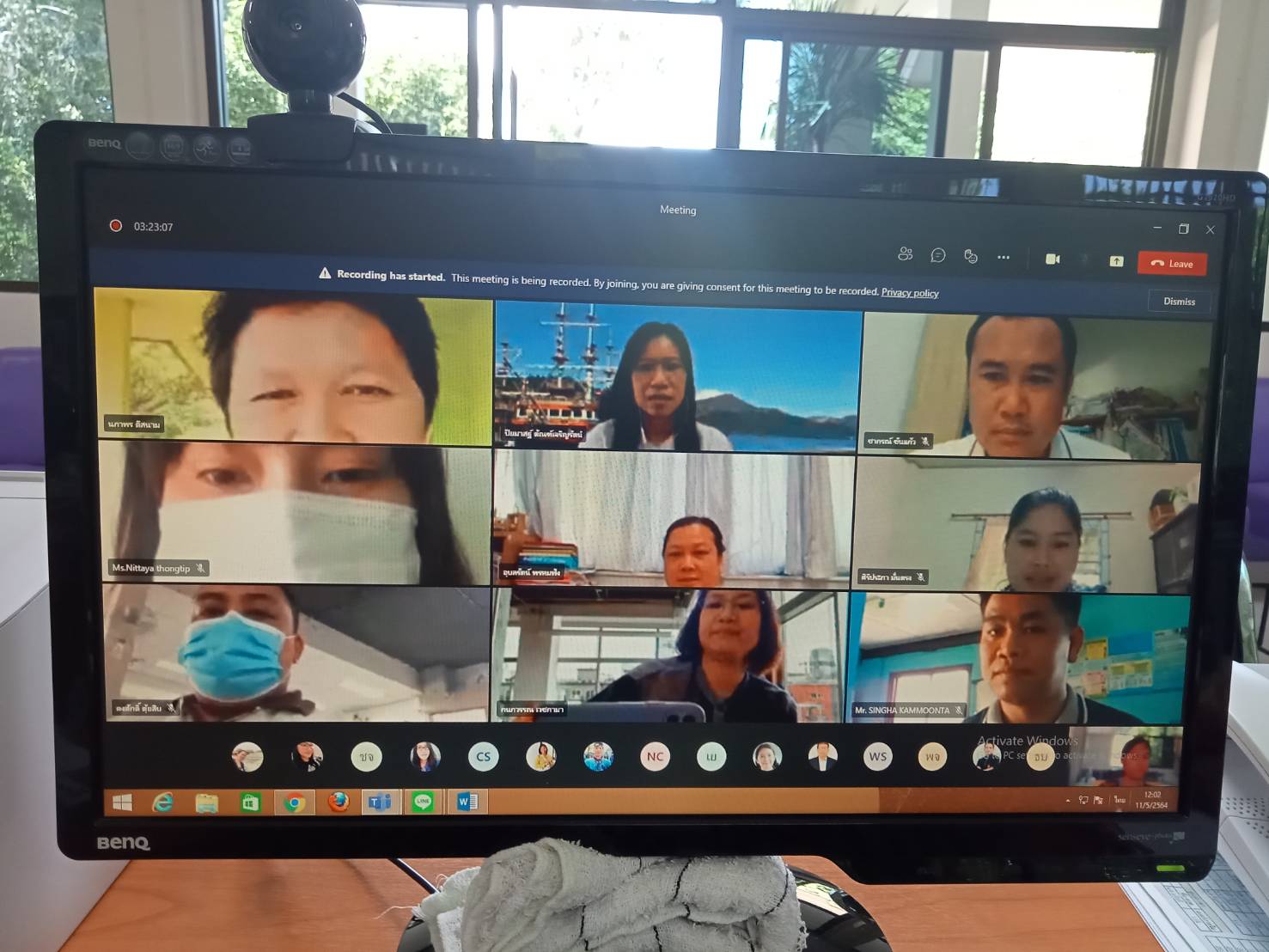 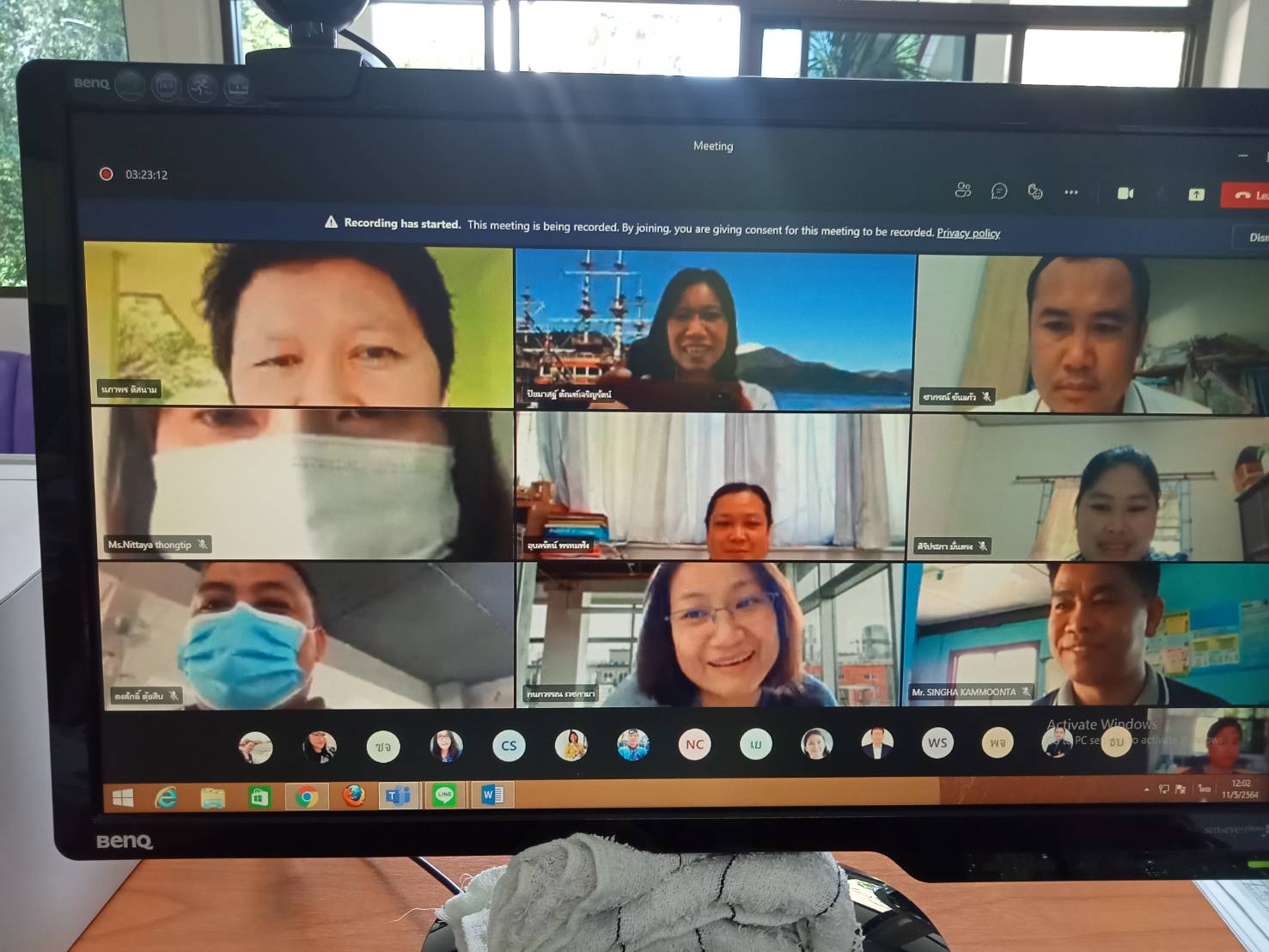 การดำเนินการเรียนการสอนการจัดการเรียนการสอนแบบ Active Learning1.การจัดการเรียนการสอนโดยลงมือปฏิบัติงานจริงการสอนแบบโครงงาน (Project-based Learning)การสอนผ่านกิจกรรม (Activity-based Learning)การสอนโดยใช้สถานการณ์จำลองเสมือนจริงการสอนแบบใช้ปัญหาเป็นฐาน (Problem-based Learning)2.การสอนให้นักศึกษาได้ทดลองจากห้องปฏิบัติการที่เหมาะสมการสอนที่เน้นทักษะกระบวนการคิด (Thinking Based Learning)การสอนแบบใช้กรณีศึกษา (Case-Study Learning)การสอนโดยใช้สถานการณ์จำลองเสมือนจริงการสอนแบบโครงงาน (Project-based Learning)3.การสอนที่เน้นมาตรฐานที่เกี่ยวข้องกับงานสายอาชีพการสอนแบบใช้ปัญหาเป็นฐาน (Problem-based Learning)การสอนแบบโครงงาน (Project-based Learning)การจัดการเรียนรู้แบบเน้นประสบการณ์4.การทำงานเป็นทีมการสอนแบบโครงงาน (Project-based Learning)การสอนผ่านกิจกรรม (Activity-based Learning)การสอนที่มีการบูรณาการระหว่างรายวิชา ระหว่างสาขา และระหว่างคณะ